ЛЕНИНГРАДСКАЯ ОБЛАСТЬЛУЖСКИЙ МУНИЦИПАЛЬНЫЙ РАЙОНАДМИНИСТРАЦИЯ ВОЛОДАРСКОГО СЕЛЬСКОГО ПОСЕЛЕНИЯП О С Т А Н О В Л Е Н И Еот 21.12.2015 года				№ 159В соответствии с частью 4 статьи 19 Федерального закона от 5 апреля 2013 года № 44-ФЗ «О контрактной системе в сфере закупок товаров, работ, услуг для обеспечения государственных и муниципальных нужд», Федеральным законом от 6 октября 2003 года № 131-ФЗ «Об общих принципах организации местного самоуправления в Российской Федерации», постановлением Правительства Российской Федерации от 18 мая 2015 года № 476 «Об утверждении общих требований к порядку разработки и принятия правовых актов о нормировании в сфере закупок, содержанию указанных актов и обеспечению их исполнения», на основании Устава муниципального образования администрация Володарского сельского поселения ПОСТАНОВЛЯЕТ:1. Утвердить «Требования к порядку разработки и принятия правовых актов о нормировании в сфере закупок, содержанию указанных актов и обеспечению их исполнения для муниципальных нужд Володарского сельского поселения» согласно приложению.2. В течение 7 рабочих дней со дня принятия настоящего постановления разместить его на официальном сайте администрации в информационно-телекоммуникационной сети Интернет, а также в газете «Лужская правда» 3. Контроль за выполнением настоящего постановления возложить на главу администрации муниципального образования. 4. Постановление вступает в силу с 1 января 2016 года. 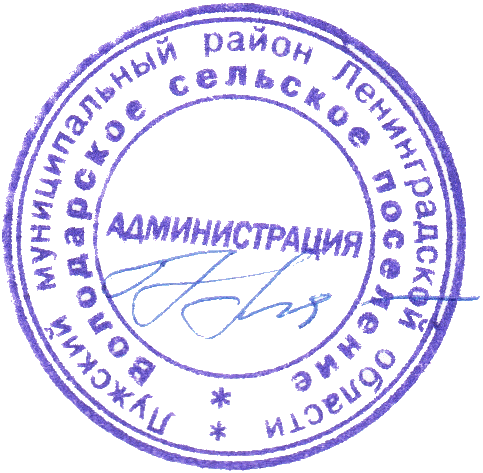 Глава администрации Володарского сельского поселения					Н.В.БанниковаПриложениек постановлению администрации от 21.12.2015 № 159 Требованияк порядку разработки и принятия правовых актов о нормировании в сфере закупок, содержанию указанных актов и обеспечению их исполнения для муниципальных нужд муниципального образования1. Настоящие требования разработаны в соответствии с Федеральным законом от 5 апреля 2013 года № 44-ФЗ «О контрактной системе в сфере закупок товаров, работ, услуг для обеспечения государственных и муниципальных нужд», постановлением Правительства Российской Федерации от 18 мая 2015 года № 476 «Об утверждении общих требований к порядку разработки и принятия правовых актов о нормировании в сфере закупок, содержанию указанных актов и обеспечению их исполнения» и определяют требования к порядку разработки и принятия, содержанию, обеспечению исполнения следующих правовых актов: а) администрации Володарского сельского поселения, утверждающих: - правила определения нормативных затрат на обеспечение функций органов местного самоуправления, отраслевых (функциональных) органов администрации, имеющих статус юридических лиц (далее по тексту – муниципальные субъекты нормирования) (включая соответственно территориальные органы и подведомственные им казенные учреждения); - правила определения требований к закупаемым муниципальными субъектами нормирования (включая соответственно территориальные органы и подведомственные им казенные и бюджетные учреждения) отдельным видам товаров, работ, услуг (в том числе предельные цены товаров, работ, услуг) для обеспечения муниципальных нужд; б) муниципальных субъектов нормирования, утверждающих: - требования к закупаемым муниципальными субъектами нормирования (включая соответственно территориальные органы и подведомственные им казенные и бюджетные учреждения) отдельным видам товаров, работ, услуг (в том числе предельные цены товаров, работ, услуг) для обеспечения нужд муниципальных субъектов нормирования; - нормативные затраты на обеспечение функций муниципальных субъектов нормирования (далее по тексту — нормативные затраты) и подведомственных им казенных учреждений. 2. Правовые акты, указанные в подпункте «а» пункта 1 настоящих требований, разрабатываются специалистами сектора экономики и финансов администрации в форме проектов постановлений администрации Володарского сельского поселения3. Правовые акты, указанные в подпункте «б» пункта 1 настоящих требований, предусматривают право руководителя (заместителя руководителя) муниципального субъекта нормирования утверждать нормативы количества и (или) нормативы цены товаров, работ, услуг. 4. Муниципальные субъекты нормирования в случае, если указанные органы не являются одновременно субъектами бюджетного планирования, согласовывают проекты правовых актов, указанных в подпункте «б» пункта 1 настоящих требований, с субъектами бюджетного планирования, в ведении которых они находятся. 5. Для проведения обсуждения в целях общественного контроля проекты правовых актов, указанных в пункте 1 настоящих требований, размещаются на официальном сайте муниципального образования по адресу: http://володарское.рф/ (далее – Сайт). 6. Срок проведения обсуждения в целях общественного контроля устанавливается муниципальными субъектами нормирования и не может быть менее 7 календарных дней со дня размещения проекта правового акта на Сайте. 7. Муниципальные субъекты нормирования рассматривают предложения общественных объединений, юридических и физических лиц, поступившие в рамках общественного контроля на Сайт и размещают ответы на Сайте в течение одного рабочего дня с момента подачи предложения. Предложения, поступившие в письменной форме, подлежат рассмотрению в течение 7 дней со дня их регистрации на предмет принятия решения о внесении изменений в проекты правовых актов, указанных в пункте 1 настоящих требований. 8. По результатам обсуждения, в целях общественного контроля муниципальные субъекты нормирования при необходимости принимают решения о внесении изменений в проекты правовых актов, указанных в пункте 1 настоящих требований, с учетом предложений общественных объединений, юридических и физических лиц. 9. Проекты правовых актов, указанные в абзаце третьем подпункта «а» и абзаце втором подпункта «б» пункта 1 настоящих требований подлежат обсуждению на заседании общественного совета Володарского сельского поселения в порядке, установленном Положением об общественном совете муниципального образования, утвержденном решением Собрания депутатов Володарского сельского поселения от 28.07.2015 № 36 10. Муниципальные субъекты нормирования до 01.06.2016 года принимают правовые акты, указанные в абзаце третьем подпункта «б» пункта 1 настоящих требований. Указанные акты, в дальнейшем, пересматриваются муниципальными субъектами нормирования не реже одного раза в год до 1 июня года, предшествующего году финансового планирования. При обосновании объекта и (или) объектов закупки учитываются изменения, внесенные в правовые акты, указанные в абзаце третьем подпункта «б» пункта 1 настоящих требований, до представления субъектами бюджетного планирования распределения бюджетных ассигнований в порядке, установленном финансовым органом. 11. Муниципальные субъекты нормирования в течение 7 рабочих дней со дня принятия правовых актов, указанных в подпункте «б» пункта 1 настоящих требований, размещают эти правовые акты на Сайте и в единой информационной системе в сфере закупок, а до ввода ее в эксплуатацию - на официальном сайте Российской Федерации в информационно-телекоммуникационной сети «Интернет» для размещения информации о размещении заказов на поставки товаров, выполнение работ, оказание услуг (www.zakupki.gov.ru ). 12. Внесение изменений в правовые акты о нормировании в сфере закупок, указанные в подпункте «б» пункта 1 настоящих требований, осуществляется в порядке, установленном для их принятия. 13. Постановление администрации Володарского сельского поселения, утверждающее правила определения требований к закупаемым муниципальными субъектами нормирования (включая соответственно территориальные органы и подведомственные им казенные и бюджетные учреждения) отдельным видам товаров, работ, услуг (в том числе предельные цены товаров, работ, услуг) для обеспечения муниципальных нужд, включает: а) порядок определения значений характеристик (свойств) отдельных видов товаров, работ, услуг (в том числе предельных цен товаров, работ, услуг), включенных в утвержденный администрацией Володарского сельского поселения перечень отдельных видов товаров, работ, услуг; б) порядок отбора отдельных видов товаров, работ, услуг (в том числе предельных цен товаров, работ, услуг), закупаемых самим муниципальным субъектом нормирования, (далее – ведомственный перечень); в) форму ведомственного перечня. 14. Постановление администрации муниципального образования Володарского сельского поселения, утверждающее правила определения нормативных затрат на обеспечение функций муниципальных субъектов нормирования (включая соответственно территориальные органы и подведомственные им казенные учреждения), включает: а) порядок расчета нормативных затрат, в том числе формулы расчета; б) обязанность муниципальных субъектов нормирования определить порядок расчета нормативных затрат, для которых порядок расчета не определен постановлением администрации Володарского сельского поселения; в) требование об определении муниципальными субъектами нормирования нормативов количества и (или) цены товаров, работ, услуг, в том числе сгруппированных по должностям работников и (или) категориям должностей работников. 15. Правовые акты муниципальных субъектов нормирования, утверждающие требования к закупаемым самим муниципальным субъектом нормирования (включая соответственно территориальные органы и подведомственные ему казенные и бюджетные учреждения) отдельным видам товаров, работ, услуг (в том числе предельные цены товаров, работ, услуг) для обеспечения нужд самого муниципального субъекта нормирования, содержат следующие сведения: а) наименования заказчиков (подразделений заказчиков), в отношении которых устанавливаются требования к отдельным видам товаров, работ, услуг (в том числе предельные цены товаров, работ, услуг); б) перечень отдельных видов товаров, работ, услуг с указанием характеристик (свойств) и их значений (в том числе предельные цены товаров, работ, услуг). 16. Муниципальные субъекты нормирования разрабатывают и утверждают индивидуальные, установленные для каждого работника, и (или) коллективные, установленные для нескольких работников, нормативы количества и (или) цены товаров, работ, услуг по структурным подразделениям указанных субъектов. 17. Правовые акты муниципальных субъектов нормирования, утверждающие нормативные затраты, определяют: а) порядок расчета нормативных затрат, для которых правилами определения нормативных затрат не установлен порядок расчета; б) нормативы количества и (или) цены товаров, работ, услуг, в том числе сгруппированные по должностям работников и (или) категориям должностей работников. 18. Правовые акты, указанные в подпункте «б» пункта 1 настоящих требований, устанавливают требования к отдельным видам товаров, работ, услуг, закупаемых одним или несколькими заказчиками, и (или) нормативные затраты на обеспечение функций муниципальных субъектов нормирования. 19. Требования к отдельным видам товаров, работ, услуг и нормативные затраты применяются для обоснования объекта и (или) объектов закупки соответствующего заказчика. 20. В соответствии с законодательными и иными нормативными правовыми актами, регулирующими осуществление контроля и мониторинга в сфере закупок, муниципального финансового контроля, в ходе контроля и мониторинга в сфере закупок осуществляется проверка исполнения заказчиками положений правовых актов муниципальных субъектов нормирования, утверждающих требования к закупаемым ими, их территориальными органами и подведомственными указанным органам казенными и бюджетными учреждениями, отдельным видам товаров, работ, услуг (в том числе предельные цены товаров, работ, услуг) и (или) нормативные затраты на обеспечение функций муниципальных субъектов нормирования. 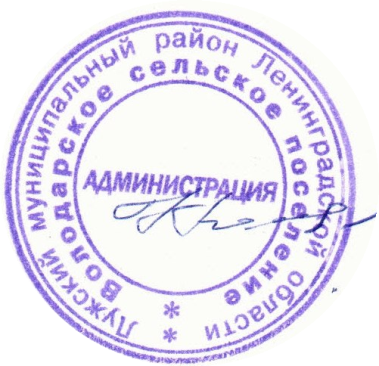 Глава администрации Володарского сельского поселения					Н.В.Банникова«Об утверждении требований к порядку разработки и принятия правовых актов о нормировании в сфере закупок, содержанию указанных актов и обеспечению их исполнения для муниципальных нужд Володарского сельского поселения»